Publicado en Madrid el 10/02/2023 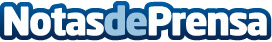 ¿Cuánto cuesta el amor? 4 de cada 10 españoles gastarán menos de 50€ en sus regalos de San ValentínEsta es una de las conclusiones del estudio realizado por Ofertia, la plataforma web y móvil de información de compras locales de Mediapost, sobre la campaña de San Valentín. Casi la mitad de los encuestados considera que, a pesar del contexto inflacionista, el gasto destinado a este día en comparación con años anteriores no se verá afectadoDatos de contacto:Asunción610085559Nota de prensa publicada en: https://www.notasdeprensa.es/cuanto-cuesta-el-amor-4-de-cada-10-espanoles_1 Categorias: Nacional Sociedad Consumo Celebraciones http://www.notasdeprensa.es